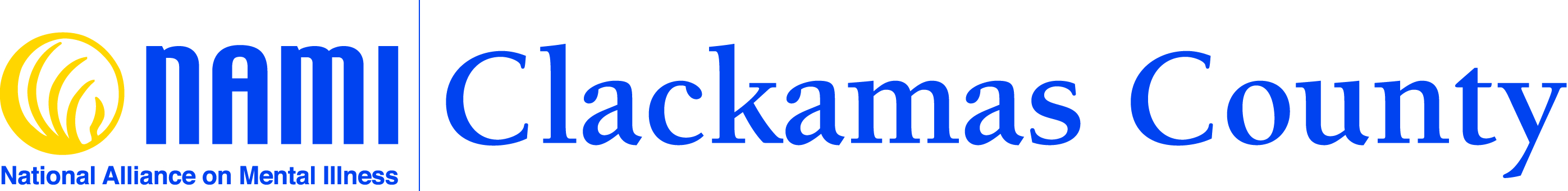 I, ___________________________________________________, am committing to vote this Election Day so I can stand up for what matters most to me, my family and the mental health community.  Signature: ________________________________________________ Date: ___________Phone: _______________________________________ Email: ________________________________________ _ _ _ _ _ _ _ _ _ _ _ _ _ _ _ _ _ _ _ _ _ _ _ _ _ _ _ _ _ _ _ _ _ _ _ _ _ _ _ _ _ _ _ _ _ _ _ _ _ _ _ _ _ _ _ _ _ _ Important Election Dates for November 8 General ElectionSeptember24Military/Overseas ballots mailedOctober10Out-of-state ballots mailed18Last day to register to voteOctober 14-19Voters' Pamphlet arrives (approx)19Dropsites open20-24Local ballots arriveNovember 8ELECTION DAY. Ballots must be returned by 8:00 p.m. First results published 8:00 p.m.